7  декабря 2021 года  в рамках декады «Школа- территория здорового питания» социальным педагогом Бейсекеевой З.Р. среди учащихся  6-х классов  прошел конкурс защиты агитационных плакатов на тему: « Где живут витамины?». Участники   постарались  изложить свою точку зрения насчет правильного питания. Плакаты получились яркие, содержательные.  В своих  работах участники   знакомят  с важнейшими правилами правильного питания: пятиразовое питание, употребление разнообразных пищевых продуктов, фруктов и овощей, молочных продуктов, ограничение соли, запрет на чипсы, сухарики, жареных продуктов и многое другое. Можно предотвратить все заболевания гораздо раньше, и для этого не потребуется каких-то сверхъестественных усилий. Нужно всего лишь вести здоровый образ жизни и правильно питаться!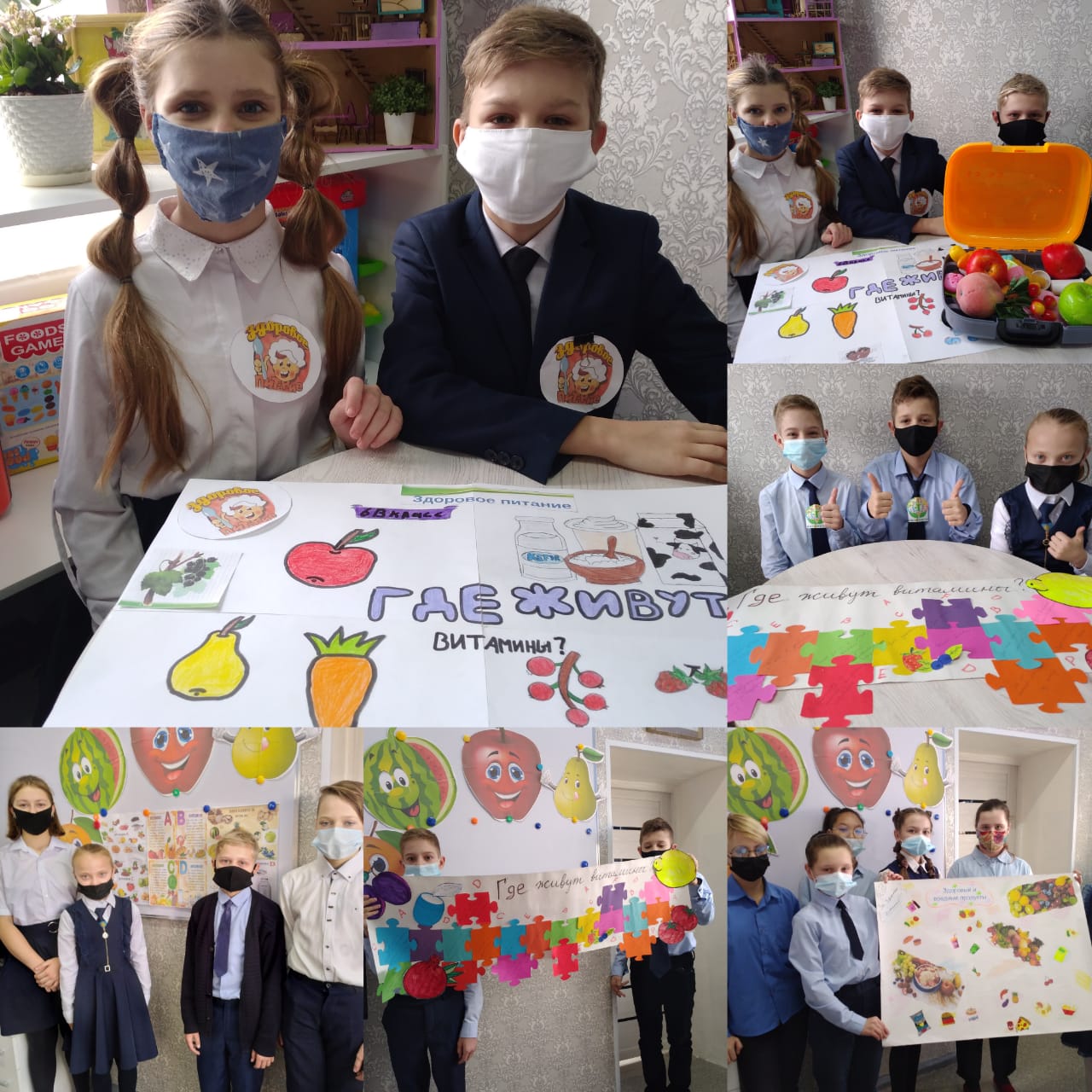 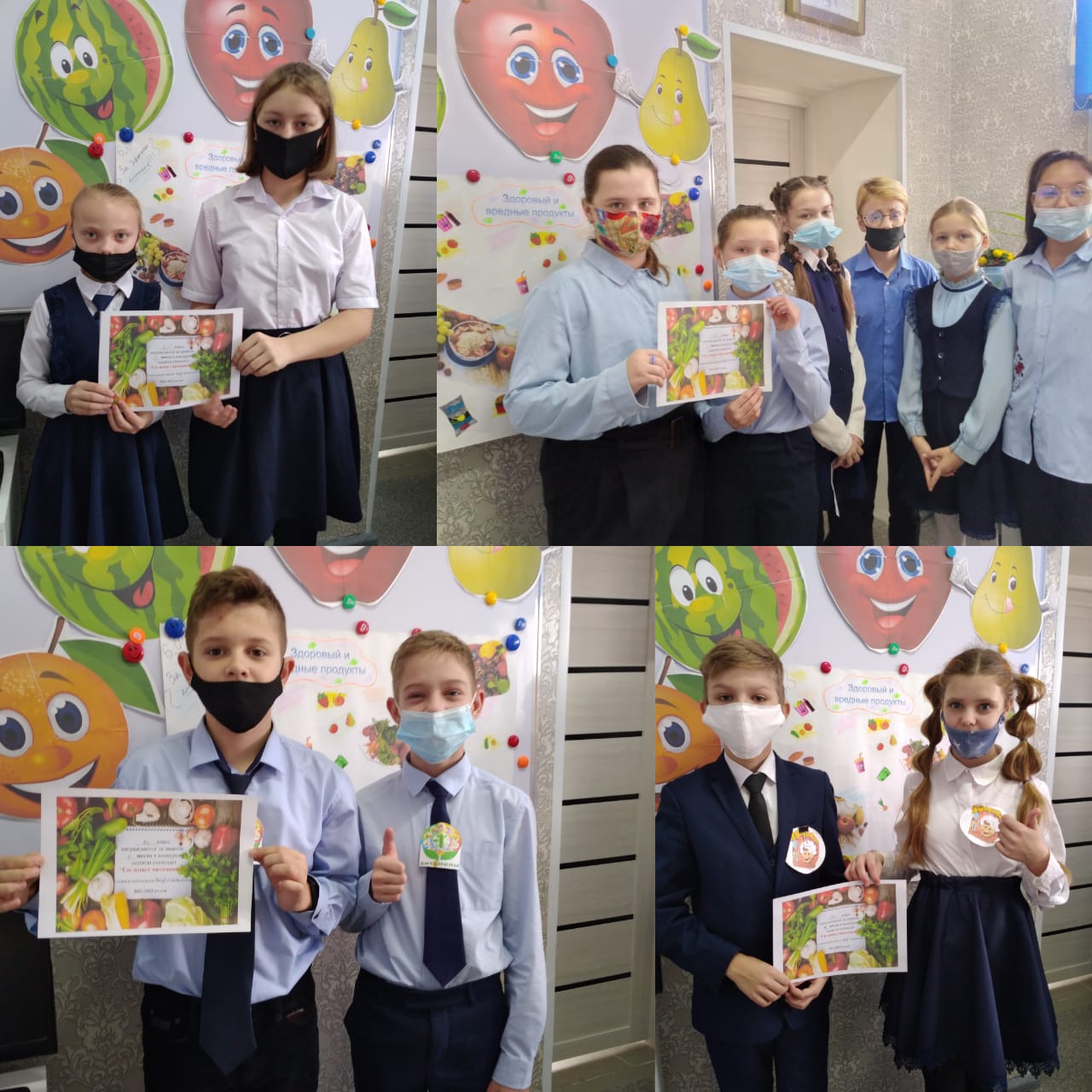 